Warszawa, 5.02.2020 r.Informacja prasowaSkoncentrowana siła anti-ageing od VICHY – nowe ampułki Liftactiv Specialist!Do gamy Liftactiv Specialist VICHY dołączyły dwie wysokoskoncentrowane kuracje pielęgnacyjne w formie ampułek – Peptide-C oraz Glyco-C, które odpowiadają na wiele potrzeb skóry i przeciwdziałają widocznym objawom jej starzenia. Wyróżnia je innowacyjna formuła, minimalistyczny skład oraz skuteczność potwierdzona badaniami klinicznymi.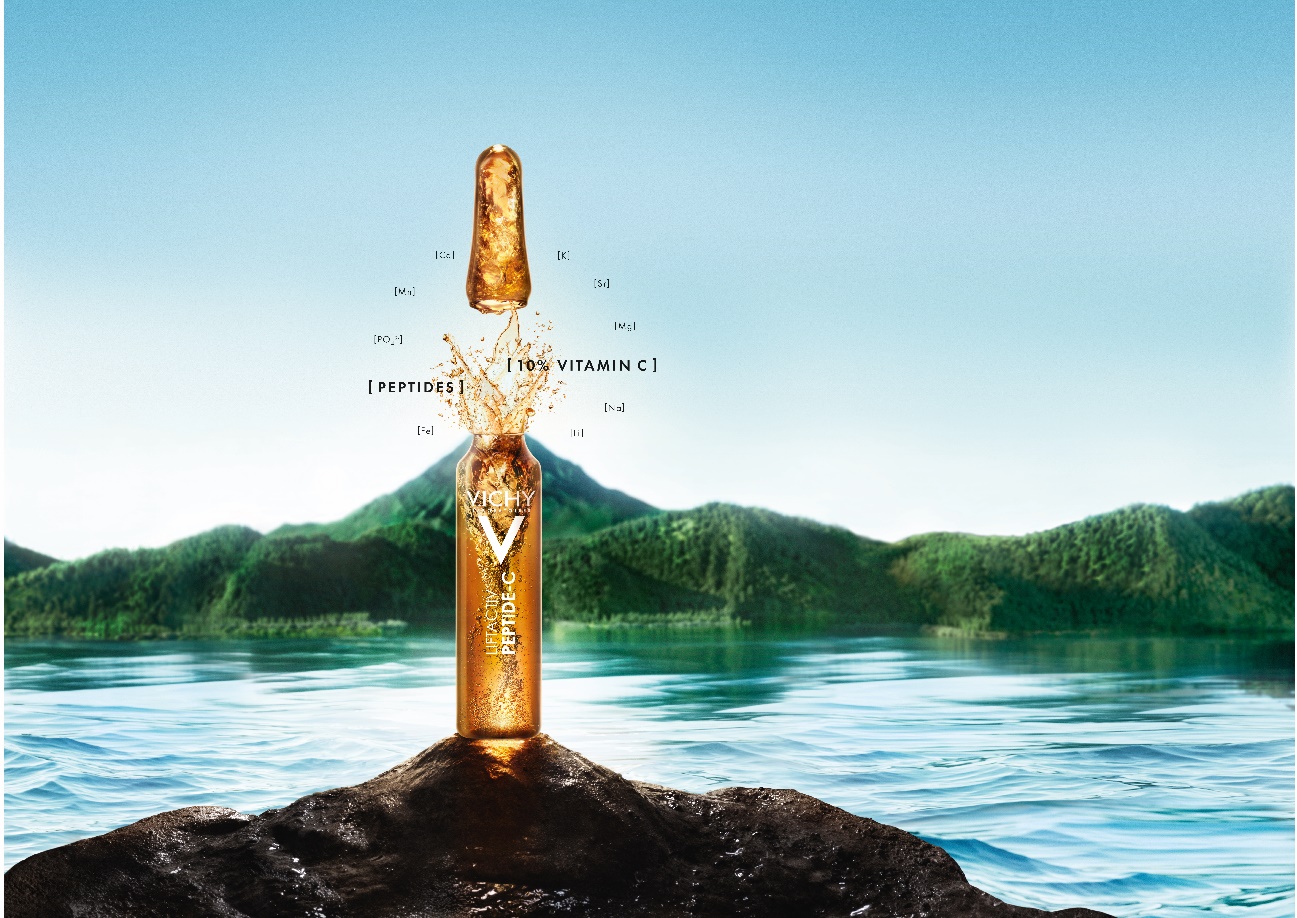 Złoty standard w pielęgnacji przeciwstarzeniowejStarzenie się skóry to między innymi osłabienie włókien kolagenowych oraz zmniejszona zdolności do wiązania i zatrzymywania wody w naskórku, przez co skóra jest odwodniona
i traci elastyczność. Spowolnienie tych procesów wpływa na szybsze powstawanie 
i pogłębianie się zmarszczek.W skutecznych działaniach przeciw starzeniu, niezbędne jest używanie produktów bogatych w składniki aktywne o potwierdzonym badaniami, skutecznym działaniu na skórę. To tzw. złoty standard w pielęgnacji przeciwstarzeniowej. Takie właśnie, wysoko skoncentrowane
i zaawansowane działanie anti-ageing, mają najnowsze ampułki od Vichy.30-dniowa kuracja pielęgnacyjna Liftactiv Specialist Peptide-C redukuje nie tylko drobne linie, ale także głębokie zmarszczki spowodowane utratą kolagenu w skórze. Innowacyjna formuła ampułek bogata jest w składniki aktywne stosowane także w dermatologii i medycynie estetycznej.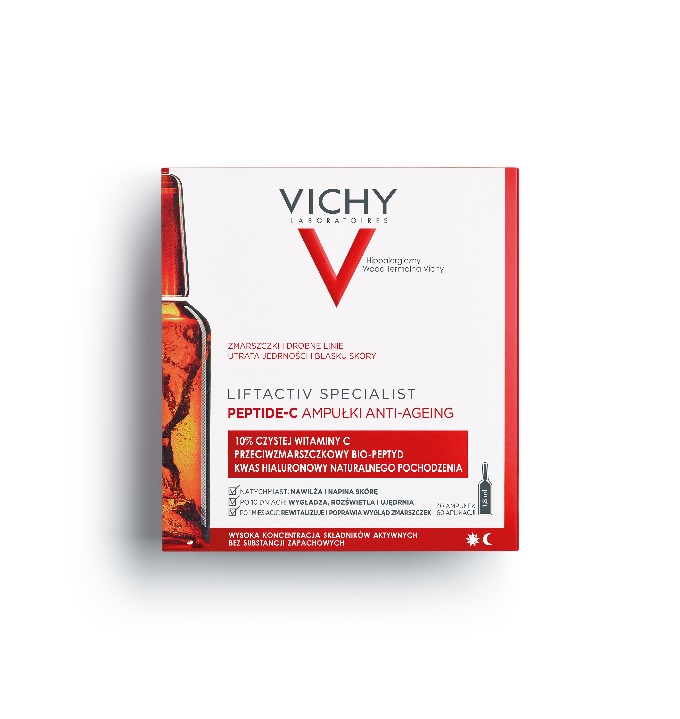 W składzie znajdziemy tylko 10 składników, w tym aż 10% czystej witaminy C o właściwościach rozświetlających skórę oraz przyspieszających odnowę naskórka, przeciwzmarszczkowy bio-peptyd, nawilżający i ujędrniający wysoko- i niskocząsteczkowy kwas hialuronowy oraz wulkaniczną wodę z Vichy, która wspiera mechanizmy obronne skóry. Formuła zamknięta w szklanej ampułce ma pH 2,8 co ułatwia penetrację przez skórę składników aktywnych. Po ukończeniu całej kuracji pielęgnacyjnej aż 87% kobiet odczuło widoczne wygładzenie skóry, 83% - wyraźne rozświetlenie, zaś powierzchnia ich zmarszczek zmniejszyła się o 15,7%!Opakowanie 30 ampułek po 1,8 ml, sugerowana cena: 199,90 złDrugi rodzaj ampułek od Vichy, Liftactiv Specialist Glyco-C, ma na celu redukcję oznak fotostarzenia się skóry, spowodowanego między innymi nadmierną ekspozycją na promieniowanie UVA i UVB.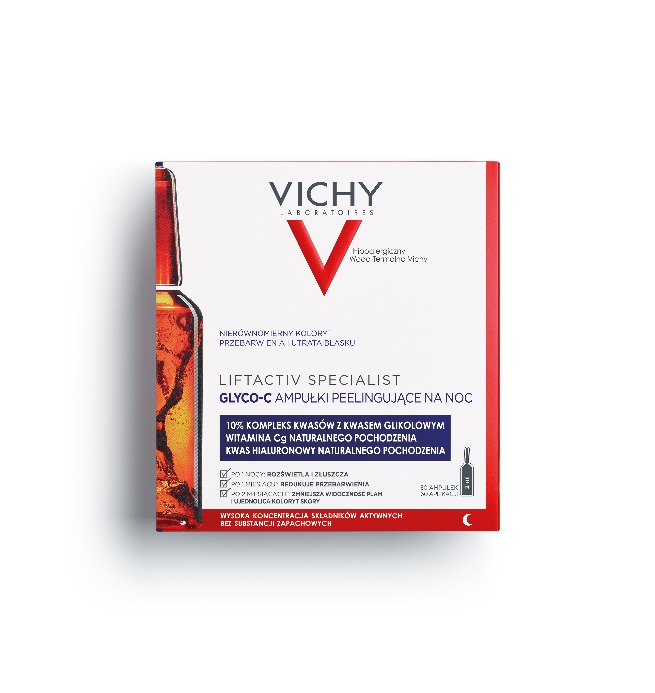 60-dniowa kuracja peelingująca na noc skutecznie redukuje przebarwienia
i niejednolity koloryt skóry. Dzięki formule zawierającej 10% kompleksu kwasów z kwasem glikolowym oraz witaminę CG naturalnego pochodzenia, ampułki skutecznie i łagodnie złuszczają martwy naskórek, wyrównują koloryt oraz przywracają skórze naturalny blask. Formuła wzbogacona została kwasem hialuronowym oraz wulkaniczną wodą z Vichy. Skuteczność działania potwierdzają badania kliniczne i konsumenckie – poprawa tekstury skóry według 80% kobiet, mniej widoczne pory według 78% kobiet i o 22% mniej widocznych przebarwień!Opakowanie 30 ampułek po 2 ml, sugerowana cena: 199,90 zł.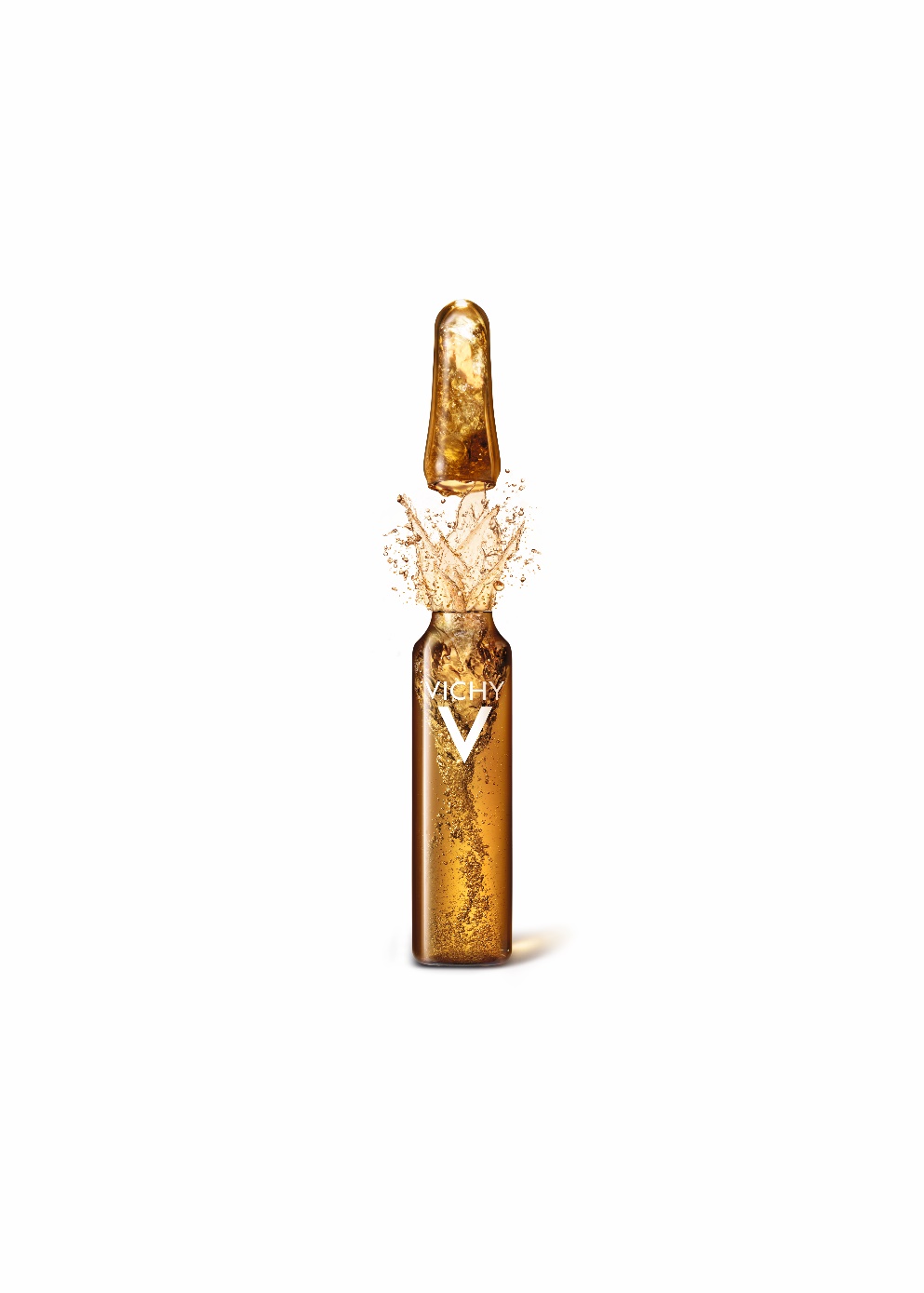 Formuła zamknięta w ampułceKażda ampułka Liftactiv Specialist została wykonana  ze szkła oranżowego, dzięki czemu zapewnia produktowi hermetyczne zamknięcie i chroni formułę przed utlenianiem, promieniowaniem UV, światłem dziennym i zanieczyszczeniami. Do opakowania dołączony jest również unikalny aplikator, który zapobiega rozlewaniu, pomaga dozować zawartość ampułki i zapewnia bezpieczne stosowanie. Dzięki zatyczce, produkt pozostaje wysokiej jakości przez 48 godzin po otwarciu. Co ważne, aplikator podlega recyklingowi!Ampułki nie zawierają substancji zapachowych oraz konserwantów. Są hipoalergiczne.Skuteczność potwierdzona klinicznie. Dostępne w aptekach.Kontakt dla mediów:Zuzanna BieńkoZuzanna.bienko@lbrelations.pl533 310 339Dominika Kaczyńska Dominika.kaczynska@lbrelations.pl536 022 809